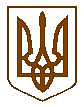 УКРАЇНАБілокриницька   сільська   радаРівненського району Рівненської областіРОЗПОРЯДЖЕННЯ  «_02_»    січня        2018  року                                                                    №   3    0      0         Про заходи щодо підвищення ефективності запобігання і протидії корупції та вдосконалення діяльності органу місцевого самоврядування в реалізації антикорупційної стратегіїЗ метою належного виконання Закону України «Про запобігання корупції», листа Рівненської районної державної адміністрації                            №3186/01-56/17 від 23.08.2017 року,  листа Рівненської районної державної адміністрації №4596/01-56/17 від 11.12.2017 року та з метою подальшого удосконалення роботи щодо реалізації державної антикорупційної політики:Затвердити заходи щодо підвищення ефективності запобігання корупції посадовими особами місцевого самоврядування згідно додатку 1.Довести до відома працівників апарату сільської ради із подальшим врахуванням у роботі розроблені Національним агентством з питань запобігання корупції «Рекомендації суб’єктам декларування до чергового етапу електронного декларування в Україні», згідно додатку 2. Контроль за виконанням даного розпорядження покласти на                            т.в.о. секретаря ради О. Казмірчук.Сільський голова			         		   		                 	     Т. ГончарукЗ розпорядженням ознайомлені:                                …………….…  Даюк І.М.                                                                                                                                                                                                                                     ……………… Захожа М.М.                                                                                                ……………… Остапчук І.М.                                                                                                       ..…………….  Казмірчук О.Ю.                                                                                                 ....…………… Кузьмич Л.І.                                                                                                                                                                                                                                                                                                                                                                                                                                                                   ……………..  Дорощук О.В.                                                                                                       ……………... Павлюк С.В.                                                                                                       ..………….… М.М. Семенюк                                                                                                       ……………… Ситенко О.М.                                                                                                       ……………… Новосад Г.М.                                                                                                       ……………… Люльчик М.К.                                                                                                       ……………… Миронець І.М.Додаток 1                                                                  до розпорядження  № _____                                        від «___» ___________ 2018 рокуДОДАТКОВІ ЗАХОДИщодо підвищення ефективності запобігання і протидії корупції посадовими особами місцевого самоврядуванняСільський голова                                                                                      Т. Гончарук                                                            Додаток 2                                                                  до розпорядження  № _____                                        від «___» ___________ 2018 рокуРЕКОМЕНДАЦІЇсуб’єктам декларування до чергового етапу електронного декларування в УкраїніШановні суб’єкти декларування! З метою завчасної підготовки до чергового етапу електронного декларування в Україні, який розпочинається з 01.01.2018, просимо Вас виконати такі дії:Перевірити адресу електронної поштової скриньки, яка вказана у Вашому персональному кабінеті Єдиного державного реєстру декларацій осіб, уповноважених на виконання функцій держави або місцевого самоврядування (далі – Реєстр).Звертаємо Вашу увагу на те, що відповідно до Указу Президента України від 15.05.2017 №133/2017 «Про рішення Ради національної безпеки і оборони України від 28.04.2017 «Про застосування персональних спеціальних економічних та інших обмежувальних заходів (санкцій)» доступ до окремих поштових серверів у домені .ru обмежений.У зв’язку з цим для роботи з Реєстром (отримання повідомлень, підтвердження зміни електронного цифрового підпису тощо) слід використовувати поштові скриньки, які не підпадають під зазначені обмеження (наприклад: ukr.net, i.ua, email.ua, gmail.com тощо).Якщо Ваша електронна поштова скринька підпадає під обмеження, то для її зміни у персональному кабінеті Реєстру необхідно створити (або використовувати іншу) особисту поштову скриньку. Після цього слід авторизуватися в Реєстрі за адресою: https://portal.nazk.gov.ua за допомогою власного електронного цифрового підпису, перейти у вкладку «Мій профіль», натиснути кнопку «Змінити контактні дані», у полі «Новий E-mail» вказати нову поштову скриньку та натиснути кнопку «Змінити E-mail».На нову поштову скриньку надійде лист «Зміна E-mail | ЄДИНИЙ ДЕРЖАВНИЙ РЕЄСТР ДЕКЛАРАЦІЙ». Для зміни E-mail перейдіть за посиланням у листі,  повторно здійсніть вхід у Ваш персональний кабінет та перевірте вкладку «Мій профіль». У полі «E-mail» повинна бути зазначена вже змінена електронна поштова скринька.Звертаємо увагу! Для зміни електронної поштової скриньки у Вашому персональному кабінеті Реєстру не потрібно отримувати новий ЕЦП.Перевірити термін дії та працездатність Вашого електронного цифрового підпису (далі – ЕЦП) для роботи з Реєстром.Для отримання інформації про термін дії ЕЦП треба завантажити посилений сертифікат особистого ЕЦП з веб-сайту акредитованого центру сертифікації ключів (далі - АЦСК), в якому Ви отримали ЕЦП. Після цього натиснути на сертифікат подвійним кліком лівої кнопки миші та у вікні, яке відкрилось, переглянути термін дії сертифікату ЕЦП. Необхідно, щоб на дату подання електронних документів до Реєстру сертифікат ЕЦП був діючий. У разі, якщо термін дії сертифікату сплинув, Ви не зможете користуватись ЕЦП, в тому числі подавали електронні документи до Реєстру. Тоді Вам необхідно звернутись до АЦСК та отримати новий ЕЦП. Зазначаємо, що Національне агентство не є АЦСК. З переліком АЦСК Ви можете ознайомитись на сторінці https://portal.nazk.gov.ua у полі: “АЦСК”.   Після отримання нового ЕЦП Вам необхідно зайти на сторінку входу до Реєстру https://portal.nazk.gov.ua  і скористатись посиланням: «Я загубив/змінив свій приватний ключ». У полі «Поточна електронна адреса» вказати електронну поштову скриньку, з якою Ви зареєстровані в Реєстрі, та натиснути кнопку «Вислати код для відновлення». На вказану поштову скриньку надійде лист «Зміна ЕЦП | ЄДИНИЙ ДЕРЖАВНИЙ РЕЄСТР ДЕКЛАРАЦІЙ». Для зміни ЕЦП необхідно перейти за посиланням у листі, після цього у полі АЦСК обрати акредитований центр сертифікації ключів, в якому Ви отримали новий ЕЦП, обрати файл нового ЕЦП, вказати пароль від нового ЕЦП та натиснути кнопку «Змінити ЕЦП». Після успішного виконання вказаних дій з’явиться повідомлення про розгляд Вашої заявки. Заявки на зміну ЕЦП розглядаються протягом 1 доби у робочий час. Ви можете здійснити спробу входу до Реєстру з новим ЕЦП через вказаний час та не очікувати листа з подальшими інструкціями.Для перевірки працездатності ЕЦП Ви можете скористатись online-сервісом накладання ЕЦП на електронні документи за посиланням: https://ca.informjust.ua/sign. Результатом успішної перевірки буде повідомлення: «ПІДПИС НАКЛАДЕНО УСПІШНО, ЦІЛІСНІСТЬ ДАНИХ ПІДТВЕРДЖЕНО».Якщо при накладанні електронного цифрового підпису виникає помилка, слід звернутись до акредитованого центру сертифікації ключів, який Вам видав ЕЦП.Виконавши запропоновані дії, Ви завчасно підготуєтесь до чергового етапу декларування в Україні, чим полегшите собі роботу з Реєстром.Також нагадуємо, що на офіційному веб-сайті Національного агентства з питань запобігання корупції https://nazk.gov.ua у розділі «Декларування» Ви можете ознайомитись із Рекомендаціями при роботі з Реєстром.У разі виникнення проблем технічного характеру Ви можете звернутись до служби технічної підтримки за тел.: +38(044)200-06-94 або адресою електронної пошти support@nazk.gov.ua, при цьому:направляйте електронний лист з Вашої персональної електронної поштової скриньки, яка зазначена при реєстрації;у темі листа зазначайте суть Вашого питання;у листі необхідно зазначити Ваше П.І.Б., реєстраційний номер облікової картки платника податків (ІПН) та викласти суть питання, за необхідності до листа додати скріншоти (зображення екрана) з Вашою помилкою.№ з/пНайменування заходуТерміни виконанняВідповідальні за виконання1Своєчасне реагування на звернення, анонімні повідомлення щодо порушення вимог Закону України «Про запобігання корупції»ПостійноТ. ГончарукО. Казмірчук2При необхідності надавати методичну та консультаційну допомогу працівникам апарату сільської ради, депутатам з питань дотримання вимог антикорупційного законодавстваПостійноО. Казмірчук3Вживати заходів щодо виявлення конфлікту інтересів та сприяти його усуненню, а також виявляти сприятливі для вчинення корупційних правопорушень ризики в діяльності державних службовців.ПостійноО. Казмірчук4Забезпечити попередження осіб, які претендують на зайняття посад державних службовців, про спеціальні обмеження, встановлені Законами України «Про державну службу» та «Про запобігання корупції»При потребіО. Казмірчук5Подання шляхом заповнення на офіційному веб-сайті НАЗК декларації про доходи за попередній звітний рік1. Щороку до  01.04.2. До призначення на обрану посаду.3. Не пізніше дня такого припинення1.Суб’єкти декларування Білокриницької сільської ради.2. Особи, які претендують на зайняття посад.3. Особи, які припиняють діяльність, пов’язану з виконанням функцій держави6Забезпечити своєчасне оновлення інформації на офіційному веб-сайті сільської радиПостійноО. Казмірчук7Забезпечити інформування правоохоронних органів, у разі виявлення випадків порушення антикорупційного законодавства державних службовців своїх посадових обов’язків.При потребіО. Казмірчук